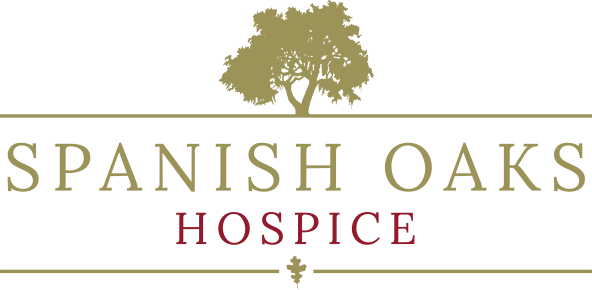 PATIENT DETAILS								PRIMARY PATIENT CONTACT REFERRING PHYSICIAN DETAILS       I authorize Spanish Oaks Hospice to evaluate this patient for their services.Signature: _______________________________________________	Date: ____________________________